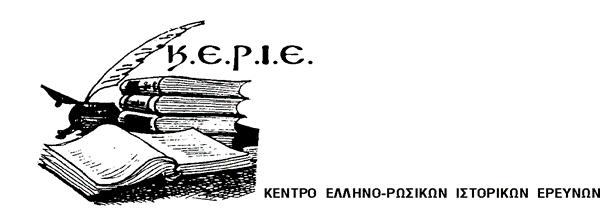                                                               ΠΡΟΣΚΛΗΣΗ               «Κ.Ε.Ρ.Ι.Ε., 12 χρόνια δραστηριότητας για την Ελληνο-Ρωσική Ιστορία»Σας προσκαλούμε να μας κάνετε την τιμή να παραστείτε στην εκδήλωση του Κ.Ε.Ρ.Ι.Ε. για τα πρώτα 12 χρόνια λειτουργίας και συνεισφοράς στην ιστορία της Ελλάδας & Ρωσίας και των πρώην Σοβιετικών χωρών,                        στο Πολεμικό Μουσείο Αθηνών, αίθουσα «Ρ. Φεραίος»,                                την Κυριακή  11 Φεβρουαρίου 2018, στις 18.00                                                          ΠΡΟΓΡΑΜΜΑ18.15  Έναρξη εκδήλωσης, Συντονισμός,  Έφορος Δημοσίων Σχέσεων Εμμ. Λιγνός18.20 Χαιρετισμός Προέδρου Κ.Ε.Ρ.Ι.Ε.  Αν. Καθηγήτριας Δρ. Δώρας Μονιούδη-Γαβαλά18.30 Χαιρετισμοί εκπροσώπων:- Η ΑΕ πρέσβης της Ρωσικής Ομοσπονδίας κύριος Α. Μάσλοβ,- Καθηγήτρια Δρ. Ε. Στεργιοπούλου, Πρόεδρος Τμήματος Ρωσικής Φιλολογίας και Γλώσσας και Σλαβικών Σπουδών του Ε.Κ. Πανεπιστημίου Αθηνών,- Ταξίαρχος Γ. Ραχμανίδης Πρόεδρος Ελληνικής Επιτροπής Στρατιωτικής Ιστορίας,- Πλοίαρχος ΠΝ Λ. Τσιαντούλας, Διευθυντής Υπηρεσίας Ιστορίας ΠΝ,- Γιάννης Νικολόπουλος, Πρόεδρος Ελληνικών Ερευνών Μόσχας, Πρόεδρος Βυζαντινής Λέσχης, Επίτιμος Αντιπρόεδρος ΚΕΡΙΕ18.55 Παρουσίαση της δραστηριότητας και του έργου Κ.Ε.Ρ.Ι.Ε., Γεν. Γραμματέας Δρ. Π. Στάμου19.20 Παρουσίαση του τελευταίου βιβλίου εκδόσεων Κ.Ε.Ρ.Ι.Ε. «Έλληνες Ναύαρχοι και Στρατηγοί του Ρωσικού Πολεμικού Ναυτικού», Αντιπρόεδρος Κ.Ε.Ρ.Ι.Ε. Καθηγητής Δρ. Νικ. Νικητάκος19.40 Παρατηρήσεις/ερωτήσεις, συζήτηση, Γεν. Γραμματέας Δρ. Π. Στάμου19.55 Λήξη εκδήλωσηςΕπικοινωνία: info@kerie.org, pnstamou@gmail.com                                            www.kerie.org (Κατά την είσοδο και μετά το τέλος της Εκδήλωσης θα προσφερθούν καφές και αναψυκτικά). 